Об утверждении Проекта организациидорожного движения на автомобильныхдорогах общего пользования местногозначения в г. Зеленогорске Красноярского края      Рассмотрев Проект организации дорожного движения на автомобильных дорогах общего пользования местного значения в г. Зеленогорске Красноярского края, разработанный на основании договоров от 08.08.2017 № 95-17, от 20.10.2017 № 96-17, от 28.11.2017 № 97-17, в соответствии с Федеральными законами от 10.12.1995 № 196-ФЗ «О безопасности дорожного движения», от 06.10.2003 № 131-ФЗ «Об общих принципах организации местного самоуправления в Российской федерации», учитывая письмо МВД Российской федерации от 02.08.2006 № 13/6-3853, Росавтодора от 07.08.2006  № 01-29/5313 «О порядке разработки и утверждения проектов организации дорожного движения на автомобильных дорогах», руководствуясь Уставом города,ПОСТАНОВЛЯЮ:Утвердить Проект организации дорожного движения на автомобильных дорогах общего пользования местного значения в                             г. Зеленогорске Красноярского края согласно приложению к настоящему постановлению.Признать утратившими силу следующие постановления Администрации ЗАТО г. Зеленогорска:- от 22.07.2014 № 213-п «Об утверждении Проекта организации дорожного движения г. Зеленогорска»;- от 24.03.2015 № 76-п «О внесении изменений в Проект организации дорожного движения г. Зеленогорска, утвержденный постановлением Администрации ЗАТО г. Зеленогорска от 22.07.2014 № 213-п»;- от 26.05.2015 № 129-п «О внесении изменений в Проект организации дорожного движения г. Зеленогорска, утвержденный постановлением Администрации ЗАТО г. Зеленогорска от 22.07.2014 № 213-п»;- от 23.11.2015 № 307-п «О внесении изменений в Проект организации дорожного движения г. Зеленогорска, утвержденный постановлением Администрации ЗАТО г. Зеленогорска от 22.07.2014 № 213-п»;- от 16.10.2016 № 292-п «О внесении изменений в Проект организации дорожного движения г. Зеленогорска, утвержденный постановлением Администрации ЗАТО г. Зеленогорска от 22.07.2014 № 213-п».МКУ «Заказчик» обеспечить подготовку изменений  в Проект организации дорожного движения г. Зеленогорска и их согласование в ОГИБДД отдела МВД России по ЗАТО  г. Зеленогорск не реже, чем один раз в три года.Настоящее постановление вступает в силу в день, следующий за днем его опубликования в газете «Панорама».Контроль за исполнением настоящего постановления возложить на первого заместителя главы Администрации ЗАТО г. Зеленогорска по жилищно-коммунальному хозяйству, архитектуре и градостроительству. Временно исполняющий, полномочия главы Администрации	ЗАТО г. Зеленогорска							           С.В. Камнев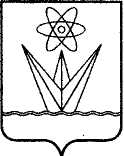 АДМИНИСТРАЦИЯЗАКРЫТОГО АДМИНИСТРАТИВНО – ТЕРРИТОРИАЛЬНОГО ОБРАЗОВАНИЯ  ГОРОДА ЗЕЛЕНОГОРСКА КРАСНОЯРСКОГО КРАЯП О С Т А Н О В Л Е Н И ЕАДМИНИСТРАЦИЯЗАКРЫТОГО АДМИНИСТРАТИВНО – ТЕРРИТОРИАЛЬНОГО ОБРАЗОВАНИЯ  ГОРОДА ЗЕЛЕНОГОРСКА КРАСНОЯРСКОГО КРАЯП О С Т А Н О В Л Е Н И ЕАДМИНИСТРАЦИЯЗАКРЫТОГО АДМИНИСТРАТИВНО – ТЕРРИТОРИАЛЬНОГО ОБРАЗОВАНИЯ  ГОРОДА ЗЕЛЕНОГОРСКА КРАСНОЯРСКОГО КРАЯП О С Т А Н О В Л Е Н И ЕАДМИНИСТРАЦИЯЗАКРЫТОГО АДМИНИСТРАТИВНО – ТЕРРИТОРИАЛЬНОГО ОБРАЗОВАНИЯ  ГОРОДА ЗЕЛЕНОГОРСКА КРАСНОЯРСКОГО КРАЯП О С Т А Н О В Л Е Н И Е21.08.2018г. Зеленогорск№156-п